Условия финального этапа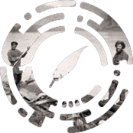 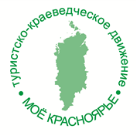 краевого конкурса исследовательских краеведческих работ среди обучающихся образовательных организаций, расположенных на территории края, активов школьных музеев, участников клубов патриотической направленности, поисково-исследовательских отрядов, детских общественных организаций, действующих на территории края(«Моё Красноярье»)Краевой финальный этап конкурса проходит с 10 по 20 апреля 2022 года, представляет собой публичную онлайн-защиту на интернет-платформе конкурсных исследовательских работ участников, признанных победителями отборочного этапа конкурса (далее – публичная онлайн-защита). По итогам краевого отборочного этапа в каждом направлении 
и в каждой возрастной группе составляется рейтинг результатов работ. Участниками финального этапа конкурса становятся первые десять работ (ТОП-10) в рейтинге результатов каждого направления и каждой возрастной категории. В случае, если заявившихся на отборочный этап каждого направления и в каждой возрастной категории по количеству менее 20 участников, финалистами становятся первые пять работ (ТОП-5), менее 9 человек – победители и призеры определяются по результатам отборочного этапа.Публичная онлайн-защита проходит в каждой номинации конкурса 
и в каждой возрастной группе в формате сторителлинга с акцентом 
на результаты исследования и возможность применения результатов исследования на практике в дальнейшем.Расписание публичных онлайн-защит и рейтинг отборочного этапа будет опубликован на странице конкурса на официальном сайте КГБОУ ДО «Красноярский краевой центр туризма и краеведения» не позднее 5 апреля 2022 г. Публичная онлайн-защита оценивается экспертным сообществом 
по критериям (приложение). На защиту работы участнику дается не более 
5 минут.Приложение Критерии оценивания конкурсных исследовательских работ на краевом финальном этапе конкурсаПубличная онлайн защита исследовательских работ участников 
в формате сторителлинга (истории) оценивается экспертным сообществом 
по 4-х бальной шкале (0 баллов – не соответствует индикатору, 1 балл - соответствует в меньшей степени, 2 балла - соответствует в большей степени, 3 балла – полностью соответствует).КритерийМаксимальное количество балловСмысловая значимость истории3 баллаСтруктура истории (рассказа)3 баллаНаличие собственной позиции участников истории3 баллаПривлечение к участию в историю зрителей3 баллаИсполнительское мастерство3 баллаЯркость, оригинальность, креативность, реалистичность истории3 баллаМаксимальное количество баллов18 баллов